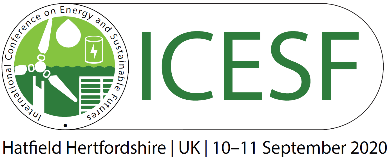 Full Paper TemplateTitle(Times New Roman, 14pt, bold, centred)Blank LinePresenting/first author 1, B. Second author 2, C. Corresponding author3(Times New Roman, 12 pt, centred)Blank Line1Affiliation, Address of Presenting/First author, Country (Italic, Times New Roman, 12 pt)2Affiliation, Address of Second author, Country (Italic, Times New Roman, 12 pt)3Affiliation, Address of Corresponding author, Country (Italic, Times New Roman, 12 pt)e-mail@of.presenting/first.authorBlank LineAbstractInsert abstract text.Blank LineInsert 5 Keywords relevant to the work.IntroductionThe deadline for submissions is May 17, 2020. Only papers for which at least one of the authors has completed the registration procedure including payment fee(s) will be included in the proceedings of the conference. Contributed, full-length papers must be written in English and should report previously unpublished work. The authors are responsible for both the content and style of their contributions. No editing or re-typing will be done by the conference organisers and accepted contributions will be reproduced without modification. Contributions that do not conform to this template will be rejected. To submit your paper please send it by e-mail to DTA@unialliance.ac.uk Please submit your contribution both as file .doc/.docx and as file .pdf. Papers should be typewritten for A4 format paper. There is a maximum of 5 pages, including figures and references. The pages must not be numbered.Set the margins as:Top & Bottom:		2.5 cmLeft & right:		2.5 cmThe fonts must be all in Times New Roman, as follows: Title:			14 pt, bold, centredHeadings:		(Times New Roman, 11pt, numbered, bold)Authors names:	12 pt, normal, centredAffiliations:		12 pt, italic, centredMain text:		11 pt, justified left and rightFigure caption:		11 pt, italicPapers may include figures and tables. A caption should be written under each figure and table. Equations must be sequentially numbered. The number should appear in parentheses at the righthand side of the page and referred to in the text as, e.g. (4). Please use the standard mathematical notation for formulae, symbols etc.:Italic for single letters that denote mathematical constants, variables, and unknown quantitiesRoman/upright for numerals, operators, and punctuation, and commonly defined functions or abbreviations, e.g., cos, det, e or exp, lim, log, max, min, sin, tan, d (for derivative)Bold for vectors, tensors, and matrices.Please always use internationally accepted signs and symbols for units (SI units).ExperimentalThe body of the paper should be divided into sections. Sections should be numbered with Arabic (not roman) numerals. Subsections (second level) should be numbered 1.2, 1.3, etc., and sub-subsections (third level) 1.1.1, 1.1.2, etc. Appendices should be numbered A, B, etc. All sections must have a short descriptive title. Equations, tables, figures, and references should follow a sequential numerical scheme in order to ensure a logical development of subject matter.Results and DiscussionSelected papers from this conference will be invited and considered for a special issue of….Discussion(Discussion can be separate from results by preference).ConclusionLooking forward to seeing you in Nottingham!AcknowledgmentsIf applicable add acknowledgments here.ReferencesReferences should be cited in the text by placing sequential numbers in brackets (for example, [1], [2-5,7]). They should be numbered in the order in which they are cited. Authors may be cited in the text by name, but without initials. Authors should use the forms below in the final reference list. JournalsNugen S, Baeumner HJ (2008) Trends and opportunities in food pathogen detection. Anal Bioanal Chem 391:451-454BooksSouth J, Blass B (2001) The future of modern genomics. Blackwell, LondonBook ChaptersBrown B, Aaron M (2001) In: Smith J (ed) The rise of modern genomics, 3rd edn. Wiley, New York